Chantal’s W&DSC Head Coach Highlights  March Report 2018               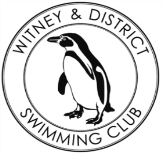 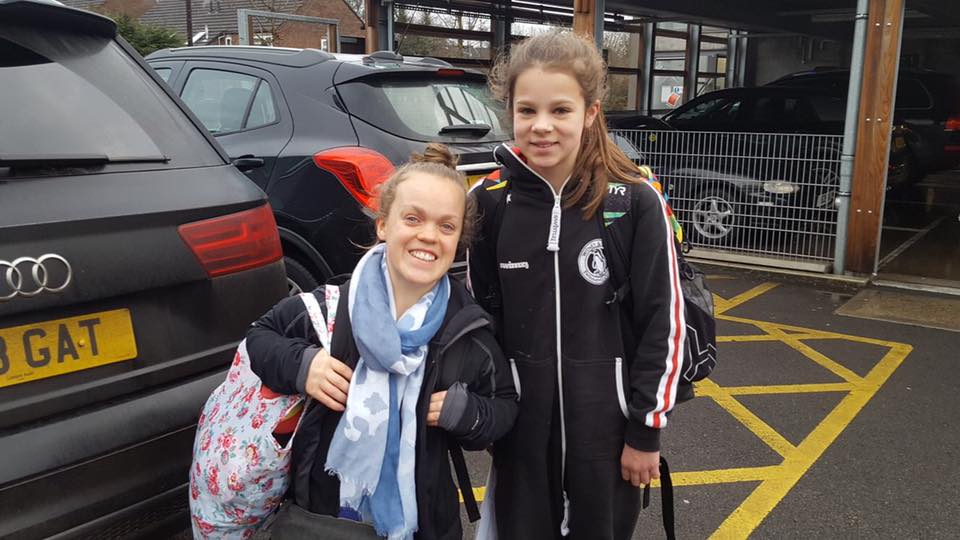 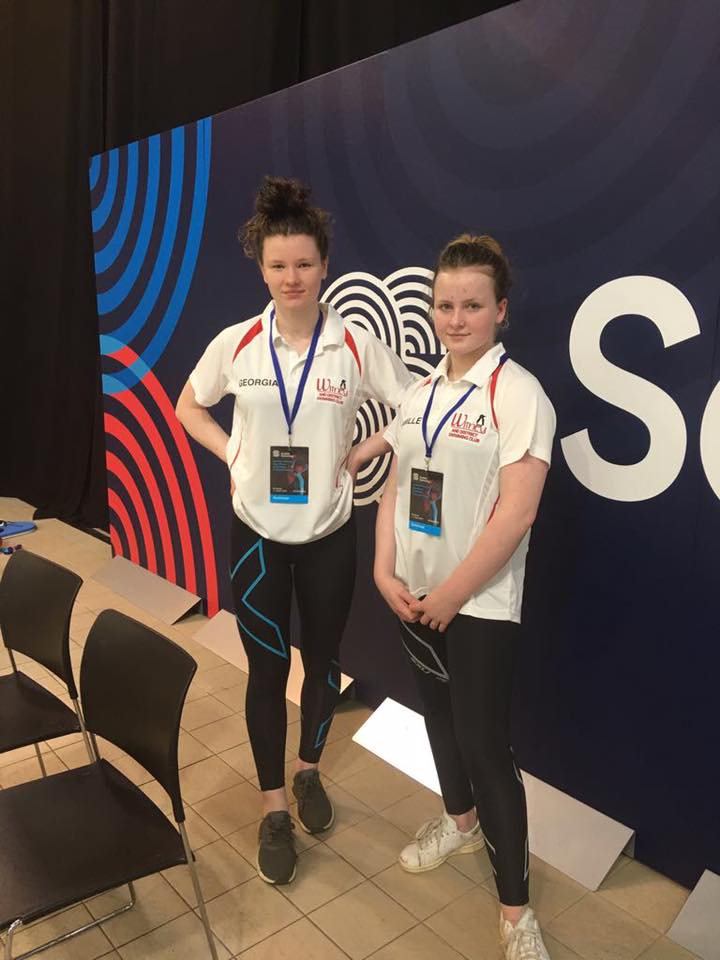 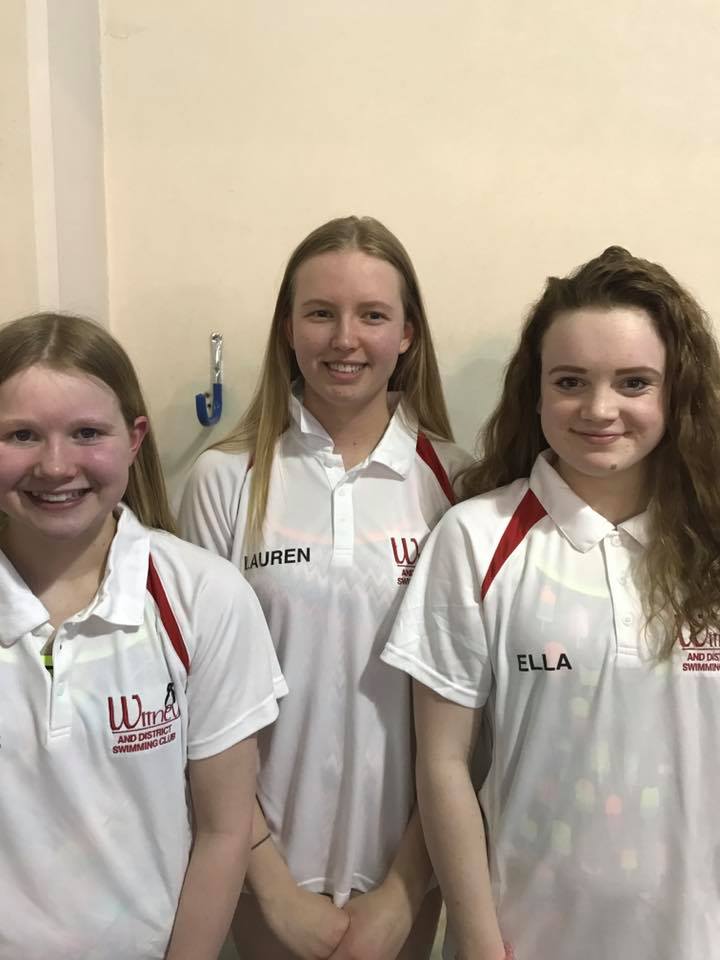 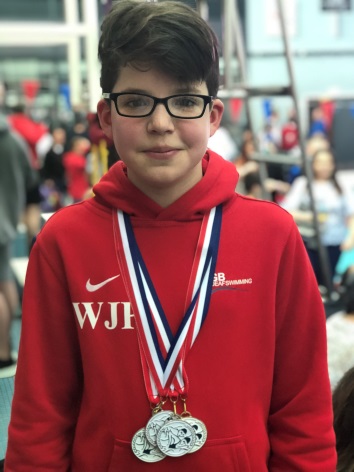 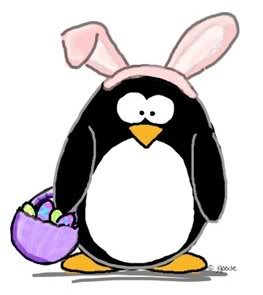 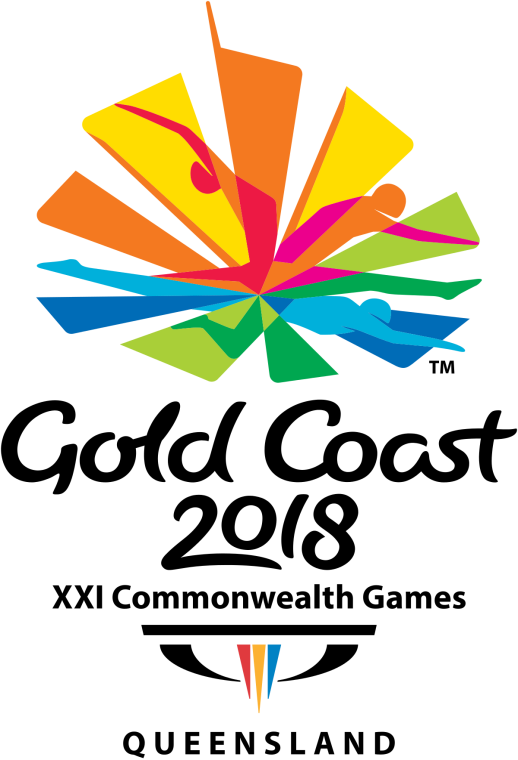 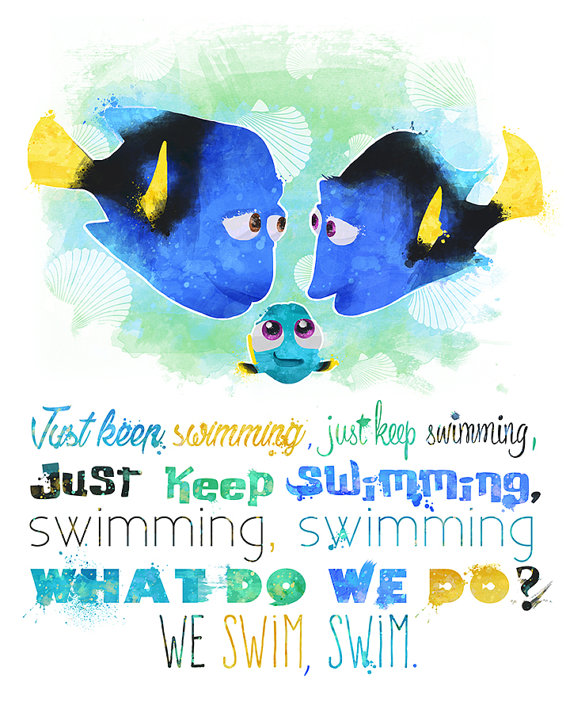 